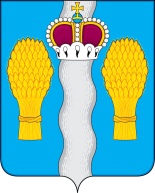 АДМИНИСТРАЦИЯ(исполнительно-распорядительный орган)муниципального района «Перемышльский район»ПОСТАНОВЛЕНИЕс. Перемышль «27 » мая 2021 г.                                                               № 451О внесение изменений в муниципальнуюПрограмму ««Развитие физической культуры и спорта в муниципальном районе «Перемышльский район»»     В соответствии с  Решением Районного Собрания муниципального района «Перемышльский район» «О бюджете муниципального района «Перемышльский район» на 2020 год и плановый период 2021 и 2022 годов» от 23.12.2019 №239, постановлением администрации муниципального района «Перемышльский район» от 11 октября 2019 года № 745 «Об утверждении Порядка принятия решения о разработке муниципальных программ муниципального района «Перемышльский район», их формирования и реализации и Порядка проведения оценки эффективности реализации муниципальных программ муниципального района «Перемышльский район», руководствуясь Положением «О муниципальных правовых актах муниципального района «Перемышльский район»», утвержденного постановлением Районного Собрания МО «Перемышльский район» от 20.09.2005года № 145, администрация муниципального района ПОСТАНОВЛЯЕТ:     Внести изменения в  муниципальную программу  «Развитие физической культуры и спорта в муниципальном  районе «Перемышльский район», утвержденную постановлением администрации муниципального района «Перемышльский район» от 06.02.2020г. № 83 «Об утверждении муниципальной программы «Развитие физической культуры и спорта в муниципальном районе «Перемышльский район»», изложив приложение к муниципальной программе «Комплекс мероприятий и финансовое обеспечение реализации программы» в новой  редакции (прилагается).       Настоящее постановление вступает в силу с момента его официального опубликования.        Контроль за исполнением настоящего постановления возложить на Гусева И.Г. – заместителя Главы администрации муниципального района «Перемышльский район».Глава администрации муниципального района                                                       Н.В. БадееваПриложение к постановлению администрации муниципального района "Перемышльский район" от 27.05.2021   №  451Приложение к постановлению администрации муниципального района "Перемышльский район" от 27.05.2021   №  451Приложение к постановлению администрации муниципального района "Перемышльский район" от 27.05.2021   №  451Приложение к постановлению администрации муниципального района "Перемышльский район" от 27.05.2021   №  451Приложение к постановлению администрации муниципального района "Перемышльский район" от 27.05.2021   №  451Приложение к постановлению администрации муниципального района "Перемышльский район" от 27.05.2021   №  451Приложение к постановлению администрации муниципального района "Перемышльский район" от 27.05.2021   №  451Приложение к постановлению администрации муниципального района "Перемышльский район" от 27.05.2021   №  451Комплекс мероприятий и финансовое обеспечение реализации программыКомплекс мероприятий и финансовое обеспечение реализации программыКомплекс мероприятий и финансовое обеспечение реализации программыКомплекс мероприятий и финансовое обеспечение реализации программыКомплекс мероприятий и финансовое обеспечение реализации программыКомплекс мероприятий и финансовое обеспечение реализации программыКомплекс мероприятий и финансовое обеспечение реализации программыКомплекс мероприятий и финансовое обеспечение реализации программыКомплекс мероприятий и финансовое обеспечение реализации программыКомплекс мероприятий и финансовое обеспечение реализации программыКомплекс мероприятий и финансовое обеспечение реализации программыКомплекс мероприятий и финансовое обеспечение реализации программыКомплекс мероприятий и финансовое обеспечение реализации программыНаименование мероприятияСроки реализа-цииИсточники финансированияФинансовые затраты по годам (тыс.руб)Финансовые затраты по годам (тыс.руб)Финансовые затраты по годам (тыс.руб)Финансовые затраты по годам (тыс.руб)Финансовые затраты по годам (тыс.руб)Финансовые затраты по годам (тыс.руб)Финансовые затраты по годам (тыс.руб)Финансовые затраты по годам (тыс.руб)всегоНаименование мероприятияСроки реализа-цииИсточники финансирования202020212022202320242025всегоI Основное мероприятие "Обеспечение реализации МП "Развитие физической культуры и спорта в МР "Перемышльский район"" "Содержание МКУДО "ДЮСШ "Авангард""I Основное мероприятие "Обеспечение реализации МП "Развитие физической культуры и спорта в МР "Перемышльский район"" "Содержание МКУДО "ДЮСШ "Авангард""I Основное мероприятие "Обеспечение реализации МП "Развитие физической культуры и спорта в МР "Перемышльский район"" "Содержание МКУДО "ДЮСШ "Авангард""I Основное мероприятие "Обеспечение реализации МП "Развитие физической культуры и спорта в МР "Перемышльский район"" "Содержание МКУДО "ДЮСШ "Авангард""I Основное мероприятие "Обеспечение реализации МП "Развитие физической культуры и спорта в МР "Перемышльский район"" "Содержание МКУДО "ДЮСШ "Авангард""I Основное мероприятие "Обеспечение реализации МП "Развитие физической культуры и спорта в МР "Перемышльский район"" "Содержание МКУДО "ДЮСШ "Авангард""I Основное мероприятие "Обеспечение реализации МП "Развитие физической культуры и спорта в МР "Перемышльский район"" "Содержание МКУДО "ДЮСШ "Авангард""I Основное мероприятие "Обеспечение реализации МП "Развитие физической культуры и спорта в МР "Перемышльский район"" "Содержание МКУДО "ДЮСШ "Авангард""I Основное мероприятие "Обеспечение реализации МП "Развитие физической культуры и спорта в МР "Перемышльский район"" "Содержание МКУДО "ДЮСШ "Авангард""I Основное мероприятие "Обеспечение реализации МП "Развитие физической культуры и спорта в МР "Перемышльский район"" "Содержание МКУДО "ДЮСШ "Авангард""I Основное мероприятие "Обеспечение реализации МП "Развитие физической культуры и спорта в МР "Перемышльский район"" "Содержание МКУДО "ДЮСШ "Авангард""I Основное мероприятие "Обеспечение реализации МП "Развитие физической культуры и спорта в МР "Перемышльский район"" "Содержание МКУДО "ДЮСШ "Авангард""I Основное мероприятие "Обеспечение реализации МП "Развитие физической культуры и спорта в МР "Перемышльский район"" "Содержание МКУДО "ДЮСШ "Авангард""I Основное мероприятие "Обеспечение реализации МП "Развитие физической культуры и спорта в МР "Перемышльский район"" "Содержание МКУДО "ДЮСШ "Авангард""МКУДО "ДЮСШ "Авангард"" МКУДО "ДЮСШ "Авангард"" МКУДО "ДЮСШ "Авангард"" 2020-2025Местный бюджет14693,413481,913402,913402,913402,913402,981786,9II Основное мероприятие "Развитие материально-технической базы"II Основное мероприятие "Развитие материально-технической базы"II Основное мероприятие "Развитие материально-технической базы"II Основное мероприятие "Развитие материально-технической базы"II Основное мероприятие "Развитие материально-технической базы"II Основное мероприятие "Развитие материально-технической базы"II Основное мероприятие "Развитие материально-технической базы"II Основное мероприятие "Развитие материально-технической базы"II Основное мероприятие "Развитие материально-технической базы"II Основное мероприятие "Развитие материально-технической базы"II Основное мероприятие "Развитие материально-технической базы"II Основное мероприятие "Развитие материально-технической базы"Развитие материально-технической базы2020-2025Местный бюджет1761,45000001811,4Развитие материально-технической базы2020-2025Областной бюджет0000000III Основное мероприятие "Участие в спортивно-массовых мероприятиях, в том числе на реализацию и внедрение комплекса ГТО"III Основное мероприятие "Участие в спортивно-массовых мероприятиях, в том числе на реализацию и внедрение комплекса ГТО"III Основное мероприятие "Участие в спортивно-массовых мероприятиях, в том числе на реализацию и внедрение комплекса ГТО"III Основное мероприятие "Участие в спортивно-массовых мероприятиях, в том числе на реализацию и внедрение комплекса ГТО"III Основное мероприятие "Участие в спортивно-массовых мероприятиях, в том числе на реализацию и внедрение комплекса ГТО"III Основное мероприятие "Участие в спортивно-массовых мероприятиях, в том числе на реализацию и внедрение комплекса ГТО"III Основное мероприятие "Участие в спортивно-массовых мероприятиях, в том числе на реализацию и внедрение комплекса ГТО"III Основное мероприятие "Участие в спортивно-массовых мероприятиях, в том числе на реализацию и внедрение комплекса ГТО"III Основное мероприятие "Участие в спортивно-массовых мероприятиях, в том числе на реализацию и внедрение комплекса ГТО"III Основное мероприятие "Участие в спортивно-массовых мероприятиях, в том числе на реализацию и внедрение комплекса ГТО"III Основное мероприятие "Участие в спортивно-массовых мероприятиях, в том числе на реализацию и внедрение комплекса ГТО"III Основное мероприятие "Участие в спортивно-массовых мероприятиях, в том числе на реализацию и внедрение комплекса ГТО"III Основное мероприятие "Участие в спортивно-массовых мероприятиях, в том числе на реализацию и внедрение комплекса ГТО"III Основное мероприятие "Участие в спортивно-массовых мероприятиях, в том числе на реализацию и внедрение комплекса ГТО"Участие в спортивно-массовых мероприятиях2020-2025664,31984,72113,72113,72113,72113,711103,8итого17119,115516,615516,615516,615516,615516,694702,1IV Организация проведения официальных физкультурных и спортивно-массовых мероприятийIV Организация проведения официальных физкультурных и спортивно-массовых мероприятийIV Организация проведения официальных физкультурных и спортивно-массовых мероприятийIV Организация проведения официальных физкультурных и спортивно-массовых мероприятийIV Организация проведения официальных физкультурных и спортивно-массовых мероприятийIV Организация проведения официальных физкультурных и спортивно-массовых мероприятийIV Организация проведения официальных физкультурных и спортивно-массовых мероприятийIV Организация проведения официальных физкультурных и спортивно-массовых мероприятийIV Организация проведения официальных физкультурных и спортивно-массовых мероприятийIV Организация проведения официальных физкультурных и спортивно-массовых мероприятийIV Организация проведения официальных физкультурных и спортивно-массовых мероприятийIV Организация проведения официальных физкультурных и спортивно-массовых мероприятийIV Организация проведения официальных физкультурных и спортивно-массовых мероприятийIV Организация проведения официальных физкультурных и спортивно-массовых мероприятийОрганизация проведения официальных физкультурных и спортивно-массовых мероприятий2020-2025Местный бюджет7307307307307307304380всего17849,116246,616246,616246,616246,616246,699082,1